國立暨南國際大學圖書館退還借書證保證金申請單□我已詳閱並同意「國立暨南國際大學圖書館個人資料蒐集告知暨同意書」，公告於圖書館網頁，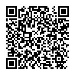 暨大圖書館/服務申請/個人資料蒐集告知函。法源依據：國立暨南國際大學圖書館使用規則申請事由：退還借書證保證金2000元整。                            申請日期：   年   月   日本校透過銀行轉帳退回保證金，請提供申請人本人帳戶，匯款至郵局或第一銀行帳號可免手續費；如選擇其他銀行跨行轉帳，將從保證金扣除匯款手續費30元。銀行帳戶請填寫分行（請務必要填）。注意事項：請附上存摺影本，浮貼於上方表格。若有欠書欠款請先至圖書館繳清。請附上「保證金收據」，若遺失原「保證金收據」請附加切結書。112年3月23日版借書證號碼申請人姓名身分證字號聯絡地址聯絡電話收據號碼：收據號碼：匯款帳號□郵局，局號：□□□□□□－□ 帳號：□□□□□□－□□郵局，局號：□□□□□□－□ 帳號：□□□□□□－□□郵局，局號：□□□□□□－□ 帳號：□□□□□□－□匯款帳號□　第一　銀行            分行帳號：□□□□□□□□□□□□□□帳號：□□□□□□□□□□□□□□匯款帳號□        銀行　　        分行帳號：□□□□□□□□□□□□□□帳號：□□□□□□□□□□□□□□本表單蒐集之個人資料，僅限於本館退還保證金業務使用，非經當事人同意，絕不轉做其他用途，亦不會公佈任何資訊，並遵循本校資料保存與安全控管辦理。本表單蒐集之個人資料，僅限於本館退還保證金業務使用，非經當事人同意，絕不轉做其他用途，亦不會公佈任何資訊，並遵循本校資料保存與安全控管辦理。本表單蒐集之個人資料，僅限於本館退還保證金業務使用，非經當事人同意，絕不轉做其他用途，亦不會公佈任何資訊，並遵循本校資料保存與安全控管辦理。本表單蒐集之個人資料，僅限於本館退還保證金業務使用，非經當事人同意，絕不轉做其他用途，亦不會公佈任何資訊，並遵循本校資料保存與安全控管辦理。請附存摺封面影本以供核對，黏貼於下方空白處。